КГУ «Опорная школа (ресурсный центр) имени Нуркена Абдирова»датасодержаниефото6 февраляВ КГУ «ОШ (РЦ) им. Нуркена Абдирова» на линейке состоялось открытие недели по развитию информационной грамотности «Цифровой мир». Учащиеся познакомились с планом недели, с информацией на стенде «Удивительные факты об Интернете», смогли справиться с заданиями на информационную грамотность с помощью QR-кодов. https://www.instagram.com/p/CoUQ-4at7BB/?igshid=YmMyMTA2M2Y=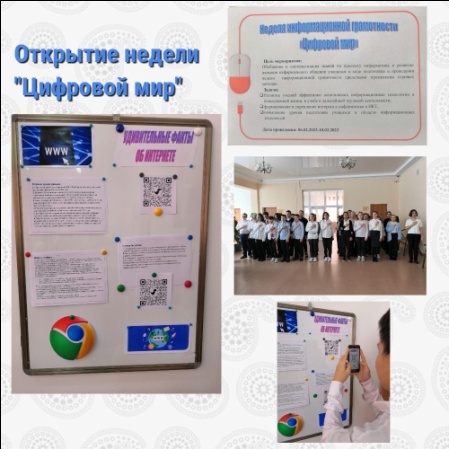 7 февраляВ КГУ «ОШ (РЦ) имени Нуркена Абдирова»  состоялись классные часы в 3-11 классах «Интернет и его опасности», «Я и социальные сети», «Что такое фейк и как проверить информацию», «Хорошее и плохое в Интернете», «Риски компьютерной зависимости, увлечение виртуальным миром», «Безопасный мир Интернета».Цель мероприятия: познакомить детей с правилами ответственного и безопасного поведения в современной информационной среде, воспитывать уважение к собственному здоровью.https://www.instagram.com/p/CoUQ-4at7BB/?igshid=YmMyMTA2M2Y=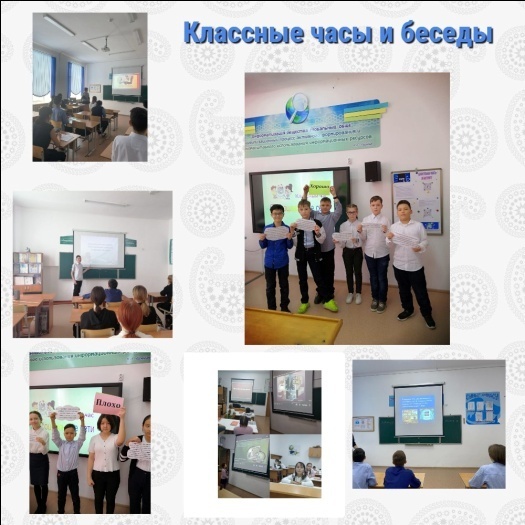 8 февраляВ КГУ «ОШ (РЦ) имени Нуркена Абдирова» были проведены интеллектуальные игры «Веселая цифровая грамотность» во 2-3 классах, «Знатоки информатики» в 4-5 классах,  «Квест QR-код» в 7 классах, викторина «Аукцион знаний» в 8-10 классах.Цель мероприятия:· закрепление знаний по предмету информатики и цифровой грамотности;· развитие логического и математического мышления;· развитие представлений об информационной деятельности;· формирование познавательного интереса учащихся.https://www.instagram.com/p/CobPHvhoBBK/?igshid=NjcyZGVjMzk=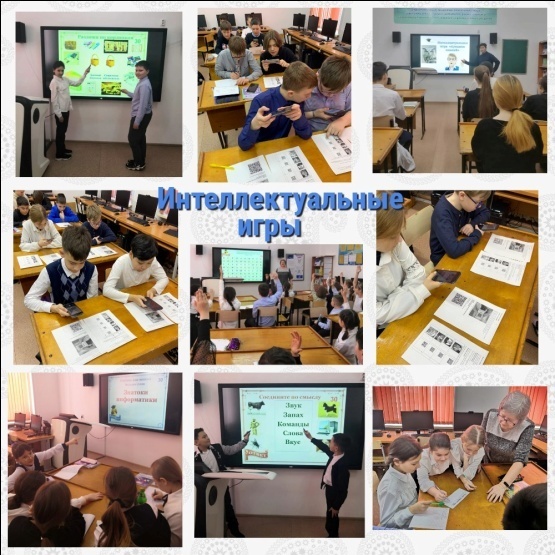 9 февраляВ КГУ «ОШ (РЦ) имени Нуркена Абдирова» были проведены конкурс компьютерного рисунка «Роботы: вчера, сегодня, завтра» в 3, 5 классах, конкурс машинописи «Клавогонки» в 4, 6 классах.Цель мероприятия:·повышение интереса к использованию компьютерных программ в учебной и практической деятельности;·стимулирование творческой активности в области информационных технологий;·приобретение участниками навыков работы с инструментами компьютерной графики; https://www.instagram.com/reel/Codvo-iIR0B/?igshid=NjcyZGVjMzk=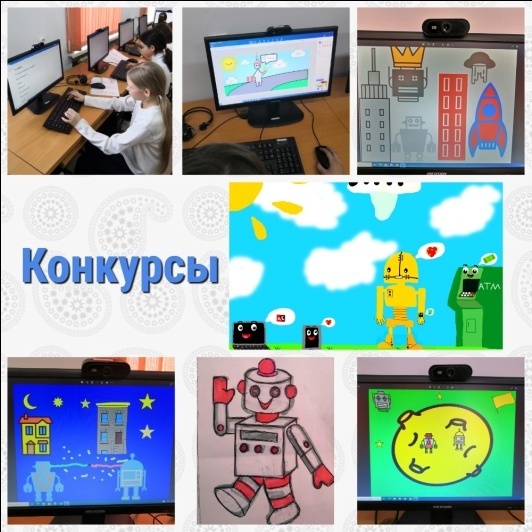 10 февраляВ КГУ «ОШ (РЦ) имени Нуркена Абдирова» состоялось знакомство с тенденциями развития IT-технологий и  IT-специальностей (графический дизайн)  «День IT-индустрии»  в 3-6 классах  и 10-11 классах.  Подведены итоги недели информационной грамотности, награждены победители конкурсов. https://www.instagram.com/reel/CogvlupgkAi/?igshid=MDJmNzVkMjY=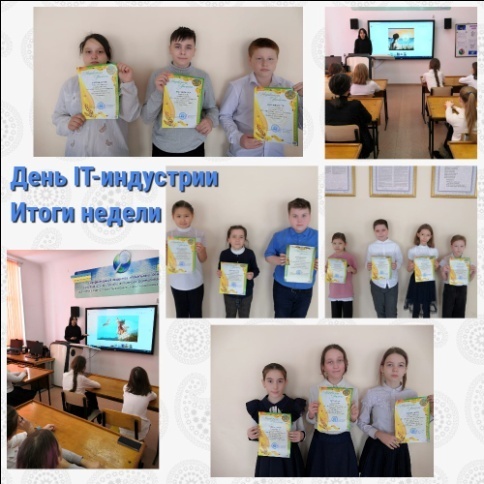 